Algebra I
◄ Oct 2018November  2018November  2018November  2018November  2018November  2018Dec 2018 ►SunMonTueWedThuFriSatLesson 2B-1 Rate of ChangePg. 286 (1-6, 27-29, 40Lesson 2B-2; Slope pg. 286(7-26, 38,39,48, 49, 53, 54-62, 72, 73)2B-3 Direct Variation Pg. 264 (1-21 odd, 22-28 all, 47,49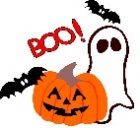 1 Lesson 2B-3b Inverse Variation Worksheet 2B-32 Lesson 2B-4 Characteristics of a Linear FunctionWorksheet 2B-4 Filling the Swimming PoolSkills Quiz #13 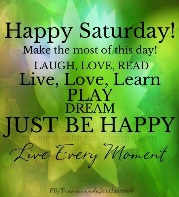 4 Daylight Saving Time Ends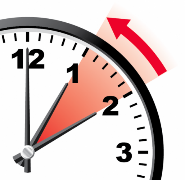 5 Lesson 2B-5 slope Intercept FormPg. 294 1-39odd, 40, 56,57,586 Election Day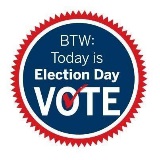 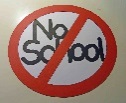 7 Activity 2B-5 Miles to your Destination8 Lesson 2B-6 Standard FormPg. 301 1-17 odd, 19,20,23,24,36, 37Skills Quiz #29 Activity 2B-6Equations with 2 or more variablesPg. 301 38-48 all10 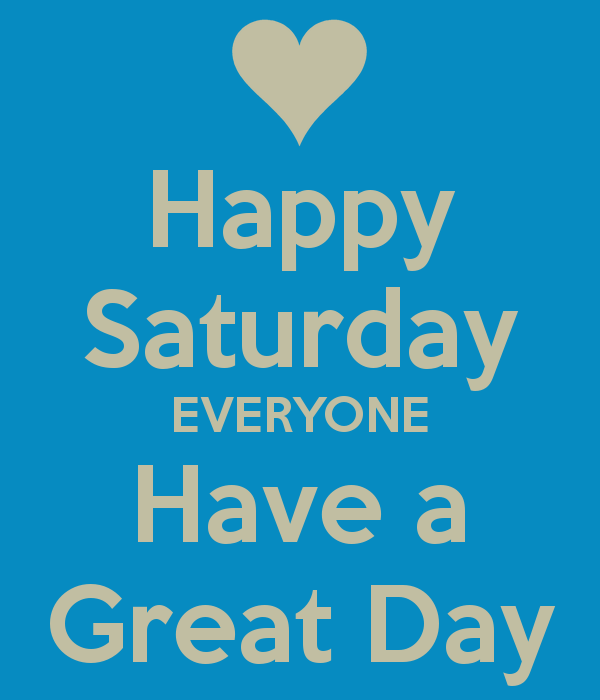 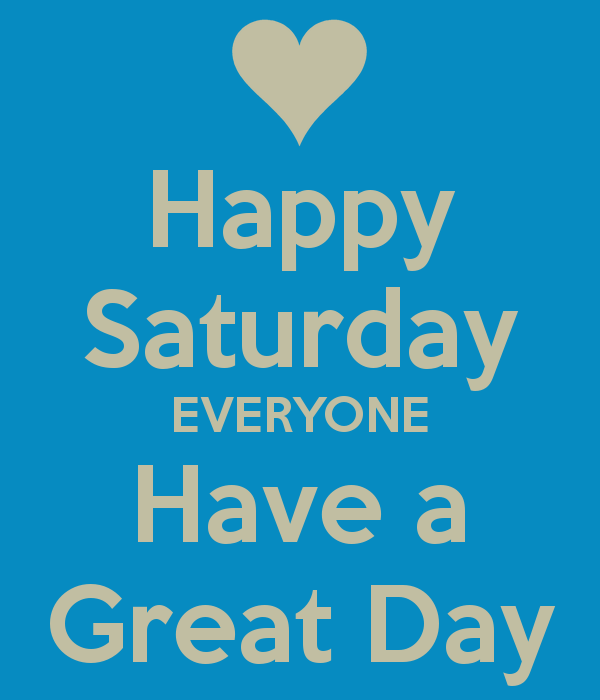 11 Veterans Day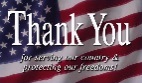 12 Lesson 2B-7 Changing Forms Between Slope Intercept and StandardPg. 301 27-35, 49-54, 55, 5713 Lesson 2B-8 Point Slope FormPg. 307 1-18, 31-33,36-38, 54,5814 Lesson 2B-9 Changing Forms from point Slope FormPg. 307 19-30, 39-44, 61-6315 Activity 2B-9Skills Quiz 316 Lesson 2B-10 Parallel and Perpendicular LinesPg 314 1-47 odd 57-59, 6817 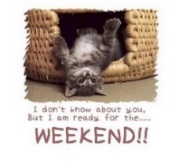 18 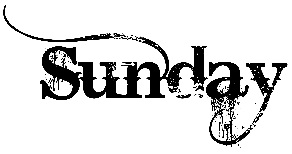 19 Review Worksheet 20 Turkey Activity21 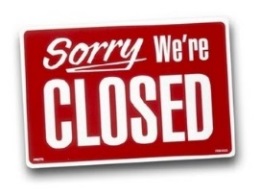 22 Thanksgiving Day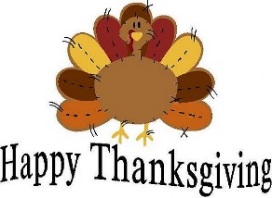 23 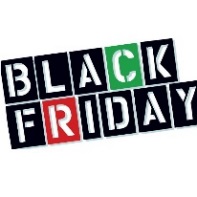 24 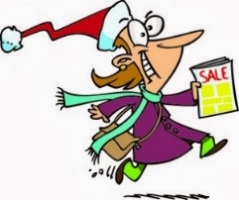 25 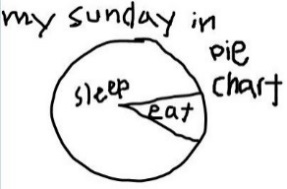 26 Review Activity27 Unit 2 Test28 Lesson 3A-1 Solving Systems by GraphingAssignment 3A-1 Worksheet29 Activity 3A-1 GraphingHw. Pg. 343 1,2,5-31 odd(Use Graph Paper)30 Lesson 3A-2  Solving Systems with SubstitutionAssignment:  p 349 (1 – 15 odd, 17 – 21 all, 25 – 39 odd, 34)Skills Quiz #1